Bloom’s TaxonomybLOOM’S tAXONOMY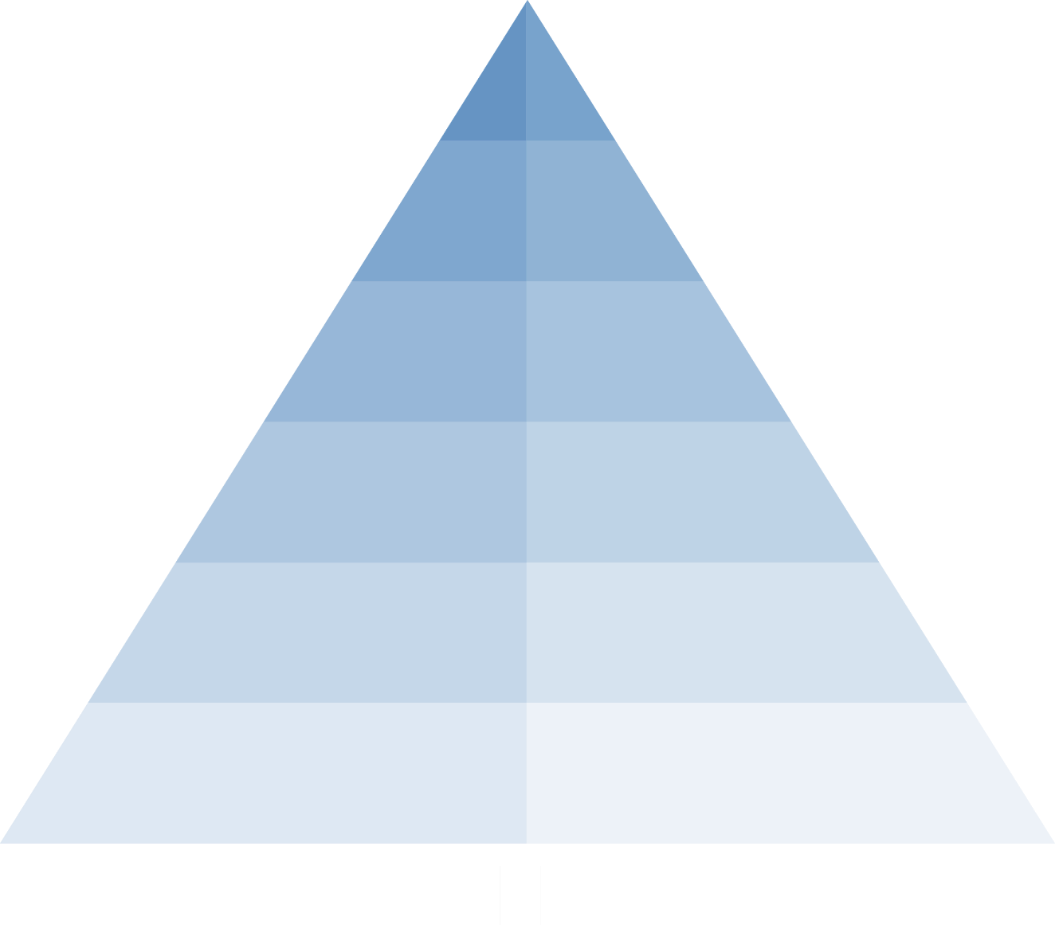 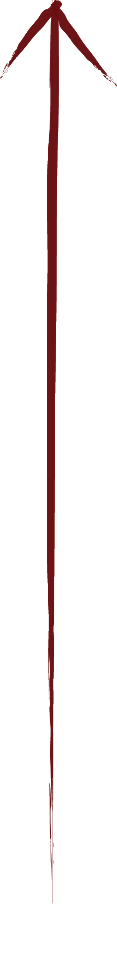 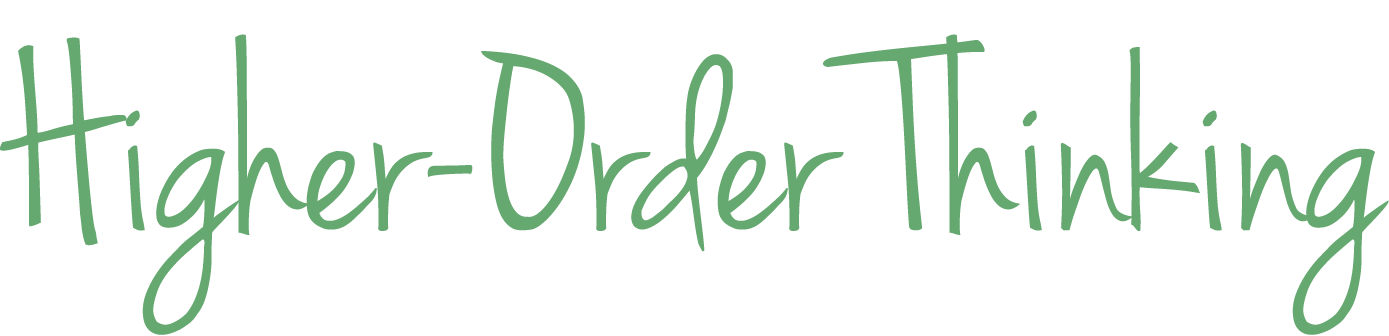 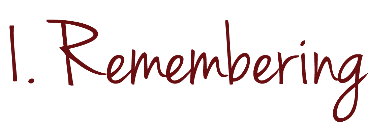 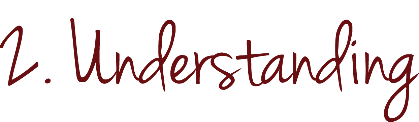 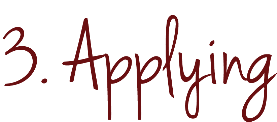 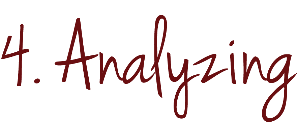 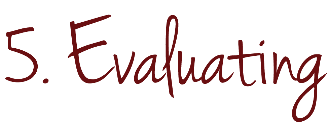 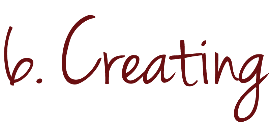 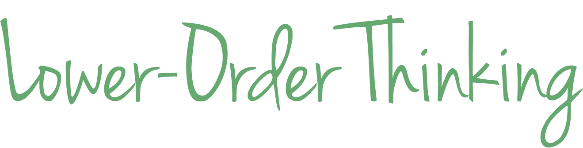 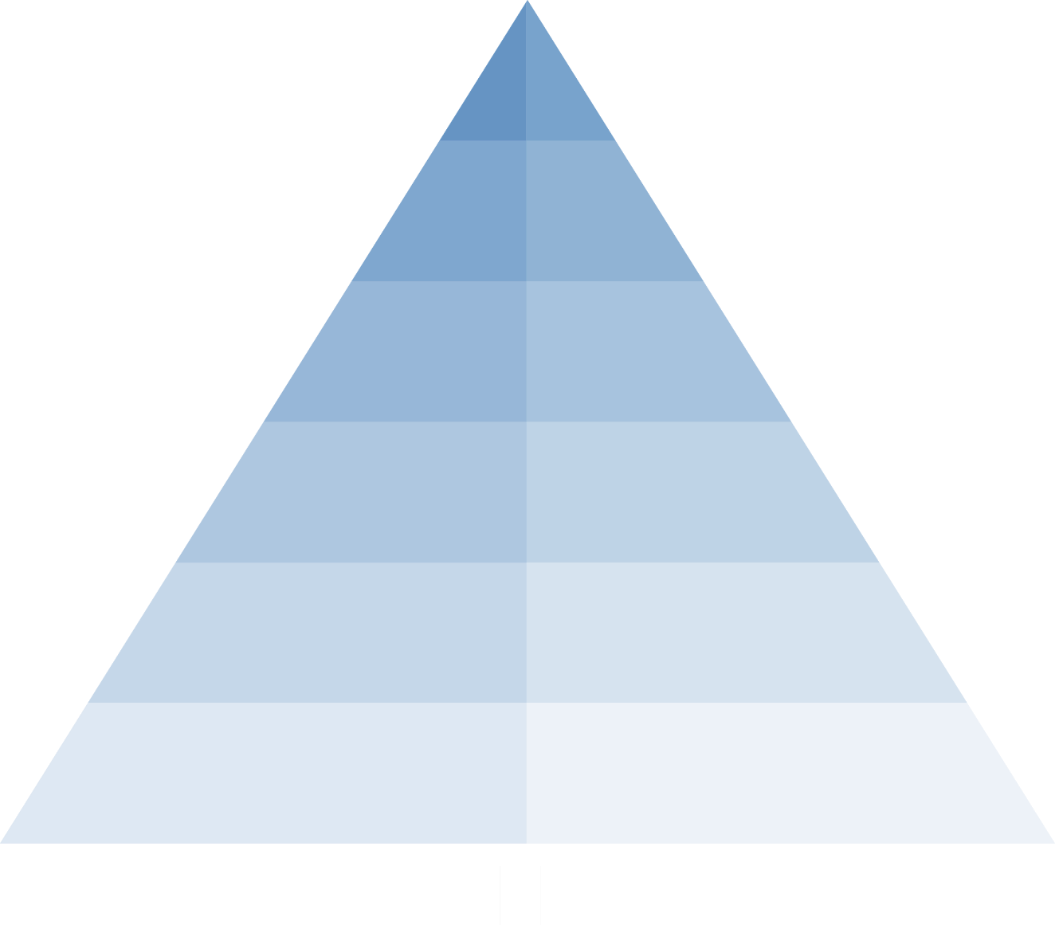 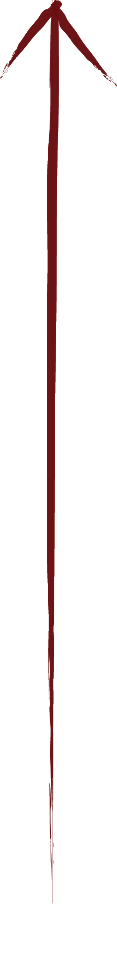 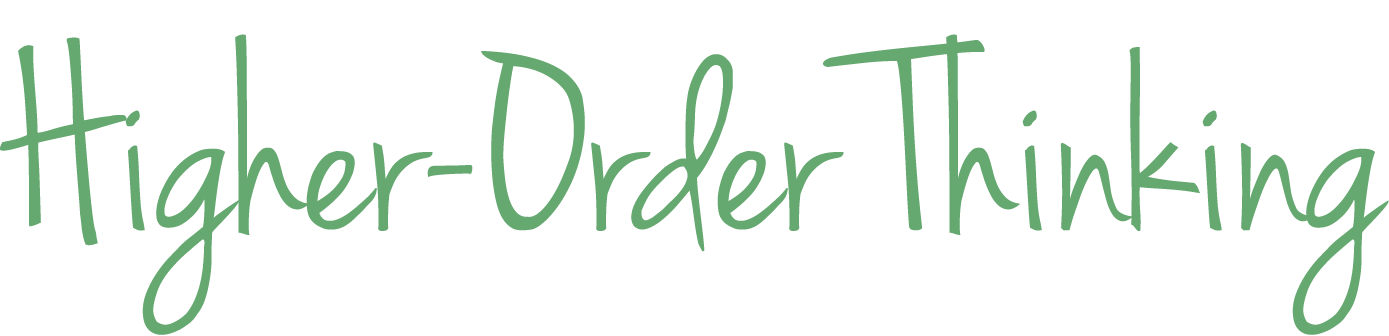 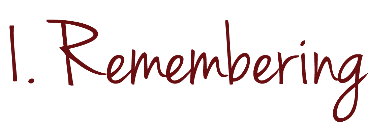 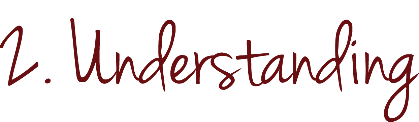 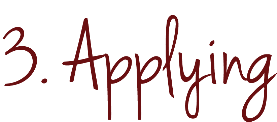 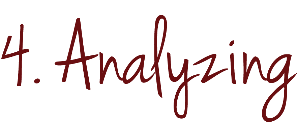 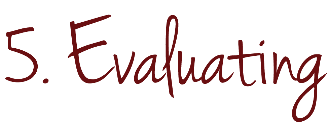 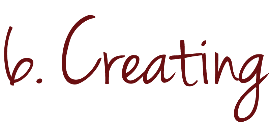 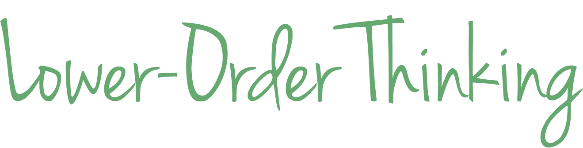 SAMPLE VERBS ACCORDING TO bLOOM’S TAXONOMY1. Remember2. Understand3. Apply4. Analyze5. Evaluate6. CreateRemember InformationExplain Ideas or ConceptsUse Information in a New WayDistinguish Between PartsJustify a Position or DecisionCreate a New Product or Point of ViewChooseDefineFindIdentifyLabelListMatchNameRecognizeRecallSelectTabulateClassifyCompareDescribeEstimateExplainIllustrateInferInterpretMeasureOutlineReportSummarizeApplyBuildCalculateConstructDemonstrateDevelopGraphModelOrganizePracticeSolveUseAnalyzeAttributeBreak downCategorizeDetermine the relationshipDifferentiateExamineGroupOrganize SeparateSimplifyArgueAssessConcludeCreateCriticizeDecideDeductDefendJudgePredictPrioritizeSupportAdaptBuildCombineDesignDevelopGenerateIntegrateModifyPlanProduceTheorizeValidate